Name: ___________________________                                                             Hour: __________________Design Unit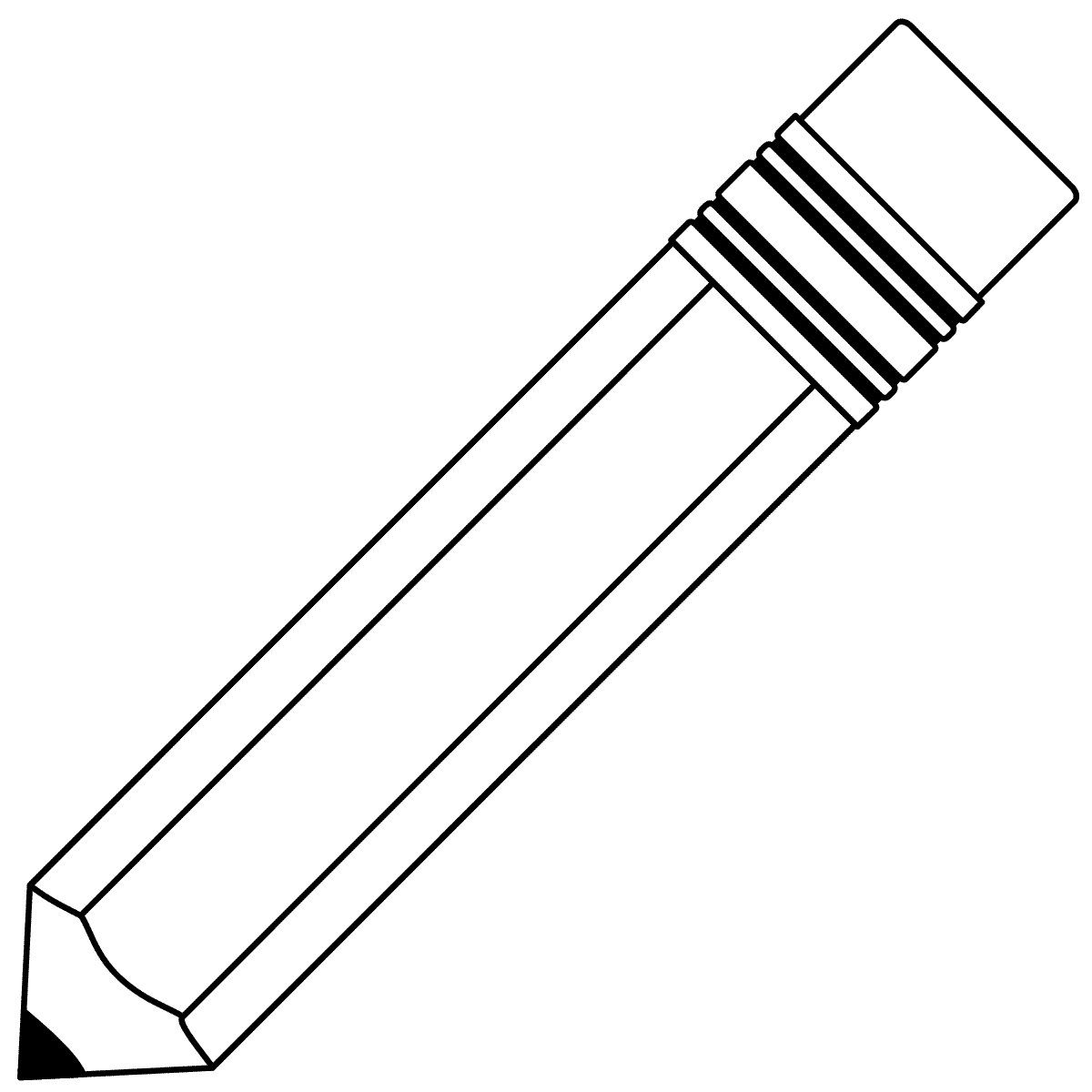 “I Can Statements”I Can …Section of project, classroom notes, or worksheets that provided information on this standard.Nope!On My Way!!Almost ThereGot It!! Discuss the basic aspects of a career in graphic design.Discuss and understand how a graphic designer’s decisions are influenced by outside forces like the consumers. Identify and use the elements and principles of art to create a finished artwork. Compose different shapes and forms into unique examples of graphic design. Recognize iconic graphic designs and their relationship to our choices as a consumer.Follow directions in art class to become successful in making a particular work according to the concepts given for the project.  Use different drawing media to illustrate forms and shapes.